1. feladat: Négyzetek és téglalapok (21 pont)Készíts három eljárást (Négyzet1 :h, Négyzet2 :h, Négyzet3 :h,), amely az alábbi ábrák szerint rajzol egy :h oldalhosszúságú négyzet köré 4-4 téglalapot!2. feladat: : Papírhajtogatás (24 pont)Biztos Te is ismered, hogyan kell papírból repülőt hajtogatni. Papírhajtogatással a legegyszerűbb alakzatoktól egészen bonyolult alakzatokig szinte bármit el lehet készteni. Készítsd el a csónak :méret és a tölcsér :méret eljárásokat, amelyek kirajzolják az ábrának megfelelő alakzatokat! A :méret paraméter az ábrákon a legrövidebb szakaszok hossza. Színezd is ki a rajzodat piros, illetve sárga színnel! Elérhető összpontszám: 45 pont 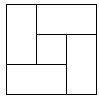 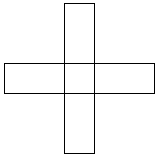 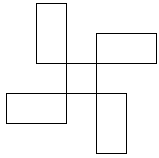 Négyzet1 30Négyzet2 30Négyzet3 30csónak 50tölcsér 50